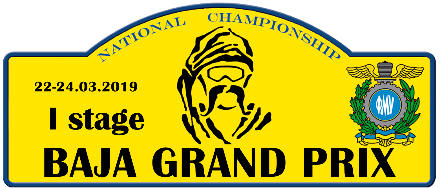 Федерація мотоциклетного спорту України1-й етап Чемпіонату України з бах «BAJA GRAND PRIX»дата змагань: 22-24 березня 2019 року, місце проведення: Херсонська обл., Олешківський район LEG-2 (23 березня 2019 року), ПЕНАЛІЗАЦІЇLEG-2 (23 березня 2019 року), НЕЙТРАЛІЗАЦІЇномер екіпажукласпорушенняЧас (год:хв:сек) або гроші42МОТОп.21.3 Регламенту Чемпіонату України з бахи «запізнення на старт SS3» на ТС3\300:01:00333UTV-TURBOп.21.3 Регламенту Чемпіонату України з бахи «запізнення ви’їзду з закритого парку» на ТС2\300:07:0079Q1п.5.5  Регламенту Чемпіонату України з бахи  «не виїзд на старт або невиїзд з закритого парку» SS304:00:00 79Q1п.5.5  Регламенту Чемпіонату України з бахи  «не виїзд на старт або невиїзд з закритого парку» SS404:00:00 9UTV-TURBOп.10.3  Регламенту Чемпіонату України з бахи  «оптимізація (зрізка) на трасі» SS305:00:009UTV-TURBOп.21.3 Регламенту Чемпіонату України з бахи «запізнення на старт SS4» на ТС3\400:05:00 34Q2п.16.4  Регламенту Чемпіонату України з бахи  «не закінчив проїзду спецділянки (або не прибув в максимально допустимий час)» SS404:00:00 123UTV-TURBOп.16.4  Регламенту Чемпіонату України з бахи  «не закінчив проїзду спецділянки (або не прибув в максимально допустимий час)» SS404:00:00 100UTVп.5.5  Регламенту Чемпіонату України з бахи  «не виїзд на старт або невиїзд з закритого парку» SS404:00:00 13Q1п.9.1 Бюлетеня №1 (БАХА-ГІД) «отримання сторонньої допомоги»02:00:0013Q1п.16.4  Регламенту Чемпіонату України з бахи  «не закінчив проїзду спецділянки (або не прибув в максимально допустимий час)» SS404:00:0026МОТОп.9.1 Бюлетеня №1 (БАХА-ГІД) «отримання сторонньої допомоги»02:00:0026МОТОп.16.4  Регламенту Чемпіонату України з бахи  «не закінчив проїзду спецділянки (або не прибув в максимально допустимий час)» SS404:00:00530UTV-TURBOп.10.12  Регламенту Чемпіонату України з бахи і п.10.3 Бюлетеня №1 (БАХА-ГІД)   «перевищення швидкості в зонах обмеження швидкості» (від 1 до 15 км\год) на SS300:01:0029UTV-TURBOп.10.12  Регламенту Чемпіонату України з бахи і п.10.3 Бюлетеня №1 (БАХА-ГІД)   «перевищення швидкості в зонах обмеження швидкості» ( від 16 до 30 км\год ) на SS3 та SS400:54:00номер екіпажукласпідстава застосуванняЧас(год:хв:сек)80UTV-TURBOп.12.10 Регламенту Чемпіонату України з бахи «дотримання вимог безпеки» на  SS3 – рішення ГСК-00:04:00Головний суддя змагань                                      суддя МК Савкін Р.Г.  (м.Київ)Головний секретар змаганьсуддя МК  Власенко О.Л. (м.Київ)